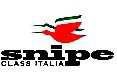 CAMPIONATO ITALIANO CLASSE SNIPEPESCARA, 18-19-20 SETTEMBRE 2020AUTOCERTIFICAZIONE CONFORMITÀ IMBARCAZIONEIl sotttoscritto	timoniere dell’imbarcazione 	(nome e cognome)classe Snipe numero	(inserire il numero dello scafo inciso all’interno del pozzetto)dichiara chei pesi correttori sono nella quantità e nella posizione indicati sul certificato di stazza (da allegare)il sistema di ritenuta della deriva è conforme al regolamento (tavoletta o gancio)la lunghezza del cavo di ritenuta della deriva è max 610mm ed è fissato con grillo o moschettone direttamente alla deriva.il piede dell’albero ha un solo perno trasversale e, se regolabile, è bloccato con vite o dado e bullonele dotazioni di sicurezza (pagaia, cima di traino di 15 metri, salvagenti come previsti dal Regolamento di Classe) sono presentile vele sono stazzate (non saranno effettuate da parte del C.O. misurazioni di vele nuove)In base a quanto previsto dal Regolamento di Classe Snipe e dal Regolamento di Regata di World Sailing saranno possibili controlli di stazza a campione nel corso della manifestazione.In caso di discrepanza tra quanto dichiarato e la risultanza del controllo l’imbarcazione potrà essere squalificata dall’ultima prova disputata prima del controllo.Il sottoscritto chiede altresì di poter regatare con il numero velico	. Dichiara che il predetto numero corrisponde ad una imbarcazione per la quale è stata versata la quota associativa alla SCIRA	In fede	………………………………………	(firma del timoniere)